GODIŠNJI IZVJEŠTAJ O IZVRŠENJU FINANCIJSKOG PLANA ZA 2023. GODINUJAVNA USTANOVALUČKA UPRAVA VUKOVAR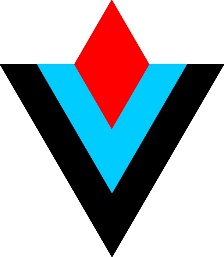 OIB:					43504091006Matični broj poslovnog subjekta:	01541455Šifra djelatnosti:			5222RKP:					51280Razina:				11KLASA: 402-08/24-07/01URBROJ: 132-04/MMA-24-14Vukovar, 21. ožujka 2024. godineTemeljem čl. 86. Zakona o proračunu (NN 144/21) i Pravilnika o polugodišnjem i godišnjem izvještaju o izvršenju proračuna i financijskog plana (NN 85/23), ravnatelj Lučke uprave Vukovar dostavlja na usvajanje Godišnji izvještaj o izvršenju financijskog plana Lučke uprave Vukovar za 2023. godinuSukladno Pravilniku, godišnji izvještaj o izvršenju financijskog plana sadrži:Opći dio,Posebni dio,Obrazloženje iPosebne izvještaje.Opći dio sadrži:Sažetak računa prihoda i rashoda i Računa financiranja,Račun prihoda i rashoda koji uključuje Izvještaj o prihodima i rashodima prema ekonomskoj klasifikaciji, Izvještaj o prihodima i rashodima prema izvorima financiranja te Izvještaj o rashodima prema funkcijskoj klasifikaciji,Račun financiranja koji uključuje Izvještaj računa financiranja prema ekonomskoj klasifikaciji i Izvještaj računa financiranja prema izvorima financiranja.Posebni dio godišnjeg izvještaja o izvršenju financijskog plana iskazuje se u iskazuje se u izvještaju po programskoj klasifikaciji te sadrži prikaz rashoda i izdataka iskazanih po izvorima financiranja i ekonomskoj klasifikaciji, raspoređenih u programe koji se sastoje od aktivnosti i projekata.Obrazloženje godišnjeg izvještaja o izvršenju financijskog plana sastoji se od općeg i posebnog dijela izvještaja o izvršenju financijskog plana.Posebni izvještaj u godišnjem izvještaju o izvršenju financijskog plana sadrži Izvještaj o zaduživanju na domaćem i stranom tržištu novca i kapitala, Izvještaj o korištenju sredstava fondova EU, Izvještaj o danim zajmovima i potraživanja po danim zajmovima, Izvještaja o stanju potraživanja i dospjelih obveza te o stanju potencijalnih obveza po osnovi sudskih sporova i Izvještaj o danim jamstvima i plaćanjima po protestiranim jamstvima. 